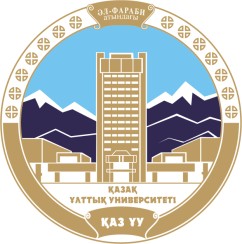 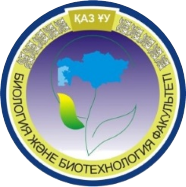 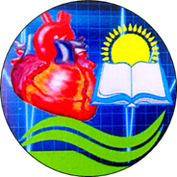 КАЗАХСКИЙ НАЦИОНАЛЬНЫЙ УНИВЕРСИТЕТ ИМЕНИ АЛЬ-ФАРАБИФАКУЛЬТЕТ БИОЛОГИИ И БИОТЕХНОЛОГИИ КАФЕДРА БИОФИЗИИ, БИОМЕДИЦИНЫ И НЕЙРОНАУКИ ИНФОРМАЦИОННОЕ ПИСЬМОМЕЖДУНАРОДНАЯНАУЧНО–ПРАКТИЧЕСКАЯ КОНФЕРЕНЦИЯ«Интеграция наук: биофизика, биомедицина, нейронаука»Уважаемые коллеги!Приглашаем Вас принять участие в работе Международной научно-практической конференции «Интеграция наук: биофизика, биомедицина, нейронаука», которая состоится 6 июня 2022 г. Конференция проводится с целью организации междисциплинарной дискуссионной платформы по активизации интеграции смежных отраслей науки в Казахстане во имя эффективного решения задач теоретического и прикладного характера, стоящих перед казахстанской наукой в области биофизики, биомедицины, нейронауки и биологического образования. Обмен передовым опытом и инновационными идеями между зарубежными и казахстанскими учеными в ходе обсуждения современных достижений и проблем интегративных наук позволит наметить новые пути по объединению усилий ученых разных из сфер во имя прогрессивного развития интегративных наук в условиях междисциплинарного взаимодействия и международного сотрудничества. На пленарной сессии и секционных заседаниях выступят известные зарубежные и казахстанские ученые с пленарными докладами и гостевыми лекциями по проблемам биофизики, биомедицины, нейронауки и биологического образования.В качестве докладов на конференции могут быть представлены научные работы теоретического, экспериментального и прикладного характера, а также научные изобретения. Рабочие языки конференции: казахский, русский, английский. Будем рады видеть Вас на конференции!Организационный комитетОрганизаторы конференцииКазахский национальный университет имени аль-Фараби; Факультет биологии и биотехнологии;Кафедра биофизики, биомедицины и нейронауки.Организационный комитетЖ.К. Туймебаев – Ректор НАО КазНУим.аль Фараби, доктор филологических наук, профессор;Х.С. Тасибеков – Проректор по научно-инновационной деятельности КазНУ им. аль-Фараби, доктор физ.-мат.наук, профессор, академик НАН РК;Б.К. Заядан – декан факультета Биологии и биотехнологии КазНУ им. аль-Фараби, д.б.н., профессор, академик НАН РК;А.К. Садвакасова – заместитель декана по научно-инновационной работе и международным связям КазНУ им. аль-Фараби, к.б.н., доцент;А.М. Кустубаева – заведующая кафедрой биофизики, биомедицины и нейронауки КазНУ им. аль-Фараби, к.б.н., профессор, руководитель секции конференции «Теоретические и прикладные аспекты нейронауки»;С.Т. Тулеуханов – профессор кафедры биофизики, биомедицины и нейронауки КазНУ им. аль-Фараби, д.б.н., член-корреспондент НАН РК, руководитель секции конференции «Теоретические и прикладные аспекты биофизики»;Н.Т. Аблайханова – заместитель заведующего кафедрой по учебной, методической и воспитательной работе кафедры биофизики, биомедицины и нейронауки КазНУ им. аль-Фараби, к.б.н., ассоциированный профессор, руководитель секции конференции «Достижения и актуальные проблемы биомедицины»; Л.Р. Кулмурзаева – старший преподаватель кафедры биофизики, биомедицины и нейронауки КазНУ им. аль-Фараби, к.б.н., руководитель секции конференции «Актуальные вопросы теории и практики биологического образования»;Г.К. Датхабаева – заместитель заведующего кафедрой по научно-инновационной деятельности и международному сотрудничеству кафедры биофизики, биомедицины и нейронауки КазНУ им. аль-Фараби, к.б.н.;Б. Кайрат - преподаватель кафедры биофизики, биомедицины и нейронауки КазНУ им. аль-Фараби;А. Дуйсенбек - преподаватель кафедры биофизики, биомедицины и нейронауки КазНУ им. аль-Фараби;О. Кабенова – PhD-докторант кафедры биофизики, биомедицины и нейронауки КазНУ им. аль-Фараби.А.Сайдахметова - преподаватель кафедры биофизики, биомедицины и нейронауки КазНУ им. аль-Фараби.Секции конференции:Работа конференции планируется по следующим направлениям:Секция №1. Теоретические и прикладные аспекты биофизики Секция №2. Достижения и актуальные проблемы биомедицины Секция №3. Теоретические и прикладные аспекты нейронаукиСекция №4. Актуальные вопросы теории и практики биологического образования Дата проведения конференции: 6 июня 2022 годаМесто проведения конференции: Республика Казахстан, город Алматы, Казахский национальный университет имени аль-Фараби, Библиотека «Аль-Фараби», 4 этажФормат конференции: гибридный формат (онлайн и оффлайн, а также заочный) Официальные языки конференции: казахский, русский, английский Регистрационный взнос за участие в конференции не предусматривается Участие в конференции бесплатное. Участники конференции получат сертификаты участников. По результатам экспертной оценки представленных статей будет опубликован сборник материалов конференции, который выйдет в электронном и книжном формате. Для участия в конференции необходимо в срок до 23 мая 2022 г. отправить регистрационную форму и текст доклада (статьи) в электронном варианте, отдельными файлами в формате Word с расширением doc, docx или rtf на e-mail указанные ниже. Тема электронного письма: Конференция - ФИО участника – номер секции (пример: Конференция - Петров В. - 1). Файлы обозначаются по фамилии первого автора с уточнением содержания файла (пример: Петров_статья, Петров_заявка).Если подтверждения не будет в трехдневный срок, убедительная просьба продублировать отправку документов.Заполненная регистрационная форма и текст доклада (статьи) направляются: Секция №1. Теоретические и прикладные аспекты биофизикиbakytzhan.kairat@kaznu.edu.kz Бахытжан Кайрат. Тел.: +7 708 320 05 07 Секция №2. Достижения и актуальные проблемы биомедицины Ayauly.Duisenbek@kaznu.edu.kz  Аяулы Дуйсенбек. Тел.: +7 708 204 24 54 Секция №3. Теоретические и прикладные аспекты нейронаукиoksana.kab.1993@gmail.com Оксана Кабенова Тел.: +7 707 267 30 17Секция №4. Актуальные вопросы теории и практики биологического образования aidana.saidakhmetova@kaznu.edu.kz Айдана Сайдахметова. Тел.: +7 707 338 63 16Регистрационная форма (заявка)Требования к оформлению статьиВсе материалы, представленные для публикации, должны обладать теоретической  и практической ценностью, соответствовать тематике выбранной секции, быть тщательно выверенными, не должны содержать орфографических, пунктуационных и стилистических ошибок. Материлы, соответстующие указанным требованиям, будут опубликованы.К публикации принимаются материалы, представленные с соблюдением следующих требований:Требования к содержаниюМатериал, представленный для публикации, должен быть:актуальным,оригинальным,заключать в себе законченную мысль.Требования к оформлениюОбъём текста до 5 страниц (не включая аннотации на двух языках).Формат страницы А4, ориентация книжная; отступы: сверху, снизу, справа и слева – 20 мм.Редактор Microsoft Office WORD, шрифт - Times New Roman. Размер: название доклада – 14 pt, прописной, полужирный; фамилия и инициалы авторов – 14 pt, полужирный, курсив; полное название организаций, е-mail – 12 pt, курсив; аннотация – 12 pt, курсив; основной текст и список литературы – 14 pt, обычный. Выравнивание: авторы, название доклада, название организации, слово литература (курсивом), аннотации – по центру; основной текст доклада и список литературы – по ширине. Абзац: отступ 10 мм. Междустрочный интервал одинарный.Латинские названия видов пишутся курсивом. В числах доли  отделяются точкой. Ссылки на иллюстрации, подписи к ним оформляются как рис. 1, табл. 2.Формулы должны быть включены в текст доклада с помощью встроенного в WORD редактора формул.Рисунки, фотографии и таблицы (не более двух в любой вариации) должны быть вставлены в текст. Не допускается дублирование одних и тех же данных в таблицах и на графиках. Рисунки и фото только черно-белые, и только в формате *jpg с разрешением не менее 300 точек на дюйм. Надписи на рисунках выполняются шрифтом 12 pt.Ссылки на литературу в квадратных скобках [1, 2] в порядке упоминания в тексте.Для статей в журналахТайпакова С.М., Бисенбаев А.К. Клонирование и экспрессия кДНК цел- лобиогидролазы СEL7A гриба Lentinula edodes в E. coli и характеристика рекомбинантного белка // Биотехнология: теория и практика. - 2011. - №2. - С.41-49.Для сборников трудов, тезисов докладов и т.п.Бисенбаев А.К., Тайпакова С.М. Клонирование и экспрессия гена термостабильной целлобиогидролазы І гриба L. edodes в дрожжах // VI Московский международный конгресс Биотехнология: состояние и перспективы развития. - Москва. - 2011. - С.293-294.Для монографий и книгКужир Т.Д. Антимутагены и химический мутагенез в системе высших эукариот. – Минск: Наукова думка.- 1999.- 263 с.Для авторефератов и диссертацийВоронов М.Г. Эколого-биологические основы повышения эффективности воспроизводства омуля в р. Селенге в современных условиях. - Дисс. … канд. биол. наук. - СПб., 1993. - 180 с.Схематический пример оформления статьиРегламенты докладов и гостевых лекций:Пленарный доклад – 20 минутГостевая лекция: 30 минутУстный доклад на секции – 10 минутФамилия, Имя, ОтчествоУченая степень, званиеДолжностьПолное название организации, город, странаТелефон (с кодом города/сотового оператора)E-mail:Название статьи (доклада)СоавторыПланируемая форма участия: заочное (публикация тезисов/статьи без выступления) или устный доклад (онлайн или  офлайн)Предполагаемая секцияНеобходимость бронирования гостиницы (да / нет)